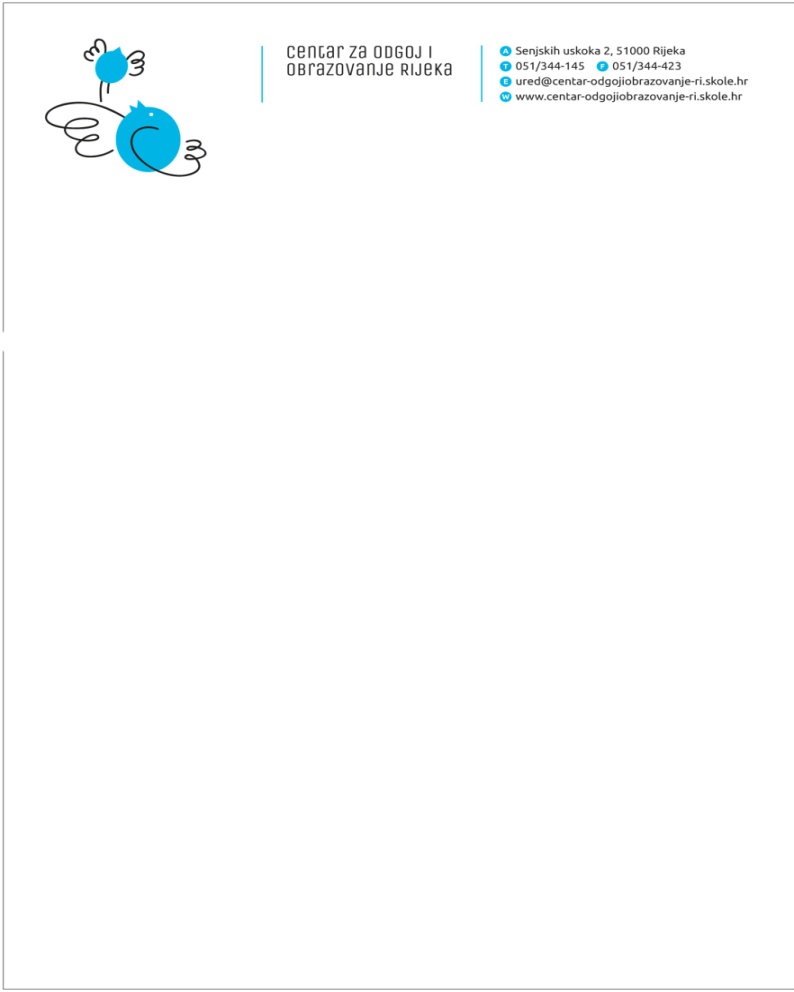 PRIJEDLOZI TEMA ZA ZAVRŠNI ISPIT ŠK.GODINA 2019./2020.ZANIMANJE: POMOĆNI KUHAR / SLASTIČAR Izrada sezonske miješane salateIzrada voćne salsateIzrada hladnog predjelaIzrada namaza od tuneIzrada omleta ZANIMANJE: POMOĆNI KNJIGOVEŽAIzrada bilježnice – spiralni uvezIzrada perforiranog klamanog bloka Spajanje listova knjižnog bloka – strojno klamanje Izrada bilježnice – tvrdi uvez uz poluplatnoIzrada perforiranog klamanog blokaIzrada bilježnice –meki uvezRavnateljica: Ivone Šabarić Rubeša, mag.rehab.educ.